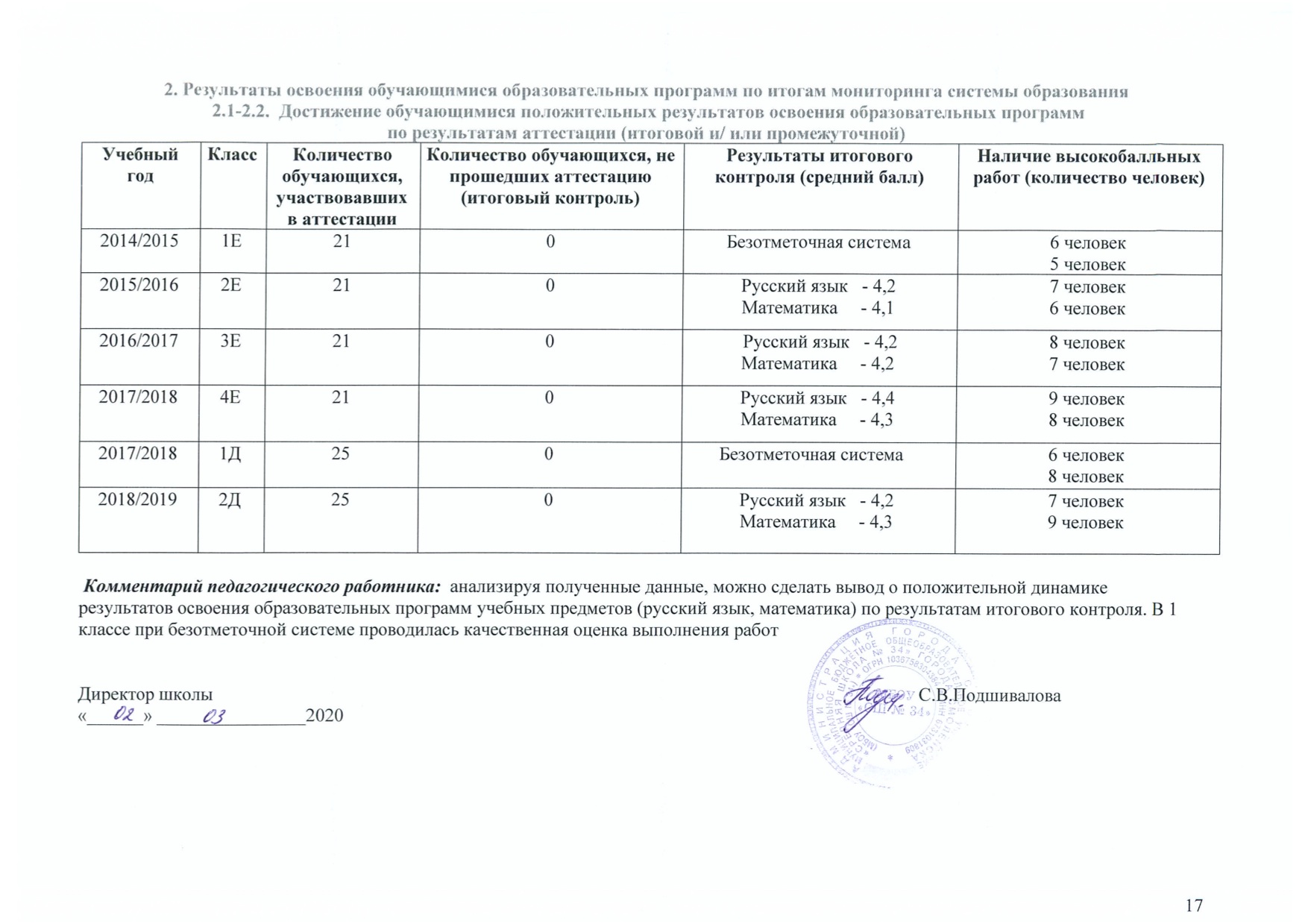         УТВЕРЖДАЮ												      Директор школы			С.В. ПодшиваловаПЛАНработы оздоровительной площадки МБОУ «СШ № 34»на осенних каникулах в 2017 гДатаНазвание мероприятия ВремяКлассыМесто проведенияОтветственные01.11.2017Экскурсия  по  школьному  музею    09.00 –10.001- 5МузейЕ.Н. АхмедоваИ.И. КульгунИ.В. Елисейкина01.11.2017Конкурс рисунков «Весенняя капель»  10.00 -11.001- 5к. 2.8Е.Ю. ЛипкинаИ.И. КульгунИ.В. Елисейкина 01.11.2017Игры  на  свежем воздухе   11.00 - 12.001 - 5Площадка школыИ.В. Елисейкина И.И. Кульгун02.11.2017«В стране литературных героев»   09.00 -10.00     1 - 5Школьная библиотекаС.С. ДмитрачковаТ.В.ГлазковаИ.В. Алёшина02.11.2017«Воробьиная дискотека»    10.00  - 11.00    1 - 5Актовый залВ.В. Филипчук С.В. ФахрутдиновТ.В.ГлазковаИ.В. Алёшина02.11.2017Игры  на  свежем воздухе    11.00  -   12.001 - 5Площадка школыТ.В.ГлазковаИ.В. Алёшина03.11.2017Конкурсно – спортивная  программа«Веселые старты»09.00-10.001- 5Спортивный  зал  МБОУ «СШ № 34»О.Е. ГоловкинаЮ.В. БусовТ.М. ЗаховаН.Г. ЗахаренковаН.Б. Королькова03.11.2017«Угадай мелодию»   10.00 – 11.001 - 5к.1.1Ю.Г. ТипикинаВ.И. ПолещукТ.М. ЗаховаН.Г. ЗахаренковаН.Б. Королькова03.11.2017Игры  на  свежем воздухе     11.00  -   11.001 - 5Площадка школыТ.М. ЗаховаН.Г. ЗахаренковаН.Б. Королькова07.11.2017« В стране Мульти-пульти »10.00- 11.001- 4к. 1С.В. ФахрутдиновИ.И. КульгунИ.В. Елисейкина07.11.2017«Радуга творчества»  12.00 – 13.001 - 5к. 6Т.В.ГлазковаИ.В. Алёшина07.11.2017Игры  на  свежем воздухе    14.00  -   15.001 - 5Площадка школыТ.М. ЗаховаН.Г. ЗахаренковаН.Б. Королькова